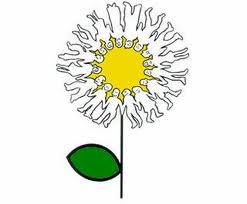 Assembleia Anual das Pastorais Sociais, CEBs e OrganismosArquidiocese de Fortaleza8 e 9 de novembro de 2014Centro de Pastoral Maria Mãe da IgrejaObjetivos: Avaliar as ações de 2014; Proporcionar um momento de reflexão e aprofundamento sobre a caminhada das Pastorais Sociais, CEBs e Organismos e planejar as ações conjuntas em 2015; Estudo da Exortação Apostólica escrita pelo papa Francisco, “Evangelii Gaudium”; Participação no Centenário da Arquidiocese de Fortaleza; Escolha da coordenação.Sábado 08/ 11/2014Manhã: 	08h00min -  Momento Orante8h30mim - Apresentação dos participantes 		8h45min - Estudo sobre a “Evangelii Gaudium” (assessoria: Geraldo Frenken)		10h30min - Merenda 		11h00 – Retorno  		12h00min – AlmoçoCoordenação: Vladimir Tarde:		14h00min - trabalho em grupo com cada pastoral e organismo: Luis Satorel 14h30min - Auto avaliação de cada Pastoral, CEBs e Organismo e Avaliação geral (do conjunto).14h40 – Plenário15h45min – Merenda16h00 – Escolha da coordenação/articulação 17h00 Encerramento Coordenação: TitaDomingo 09/11/2014 Manhã: 	08h00min - Momento Orante 8h30 – Centenário da Arquidiocese  - linhas programáticas e discussão sobre o Jubileu, como as Pastorais Sociais, CEBs e Organismos podem se envolver – padre Luis Sartorel 10h00 – Merenda 10h30min - Organização do Calendário 201511h00min - Celebração de EncerramentoTerminando com o almoço.Coordenação: Padre Luis Sartorel.Pastorais Sociais, CEBs e Organismos na Arquidiocese de Fortaleza:Pastoral da Criança, Pastoral do Menor, Pastoral da Pessoa Idosa, Pastoral da Saúde, Pastoral da AIDS, Pastoral da Sobriedade, Pastoral Operária, Pastoral dos Pescadores, Comissão da Pastoral da Terra, Pastoral do Povo da Rua, Pastoral Carcerária, Pastoral da Mulher Marginalizada, Pastoral dos Migrantes, Pastoral Afro, Pastoral da Juventude do Meio Popular, Pastoral dos Surdos. Organismos: Caritas Arquidiocesana de Fortaleza, Curso de Verão na Terra do Sol, Centro de Defesa e Promoção dos Direitos Humanos da Arquidiocese de Fortaleza.